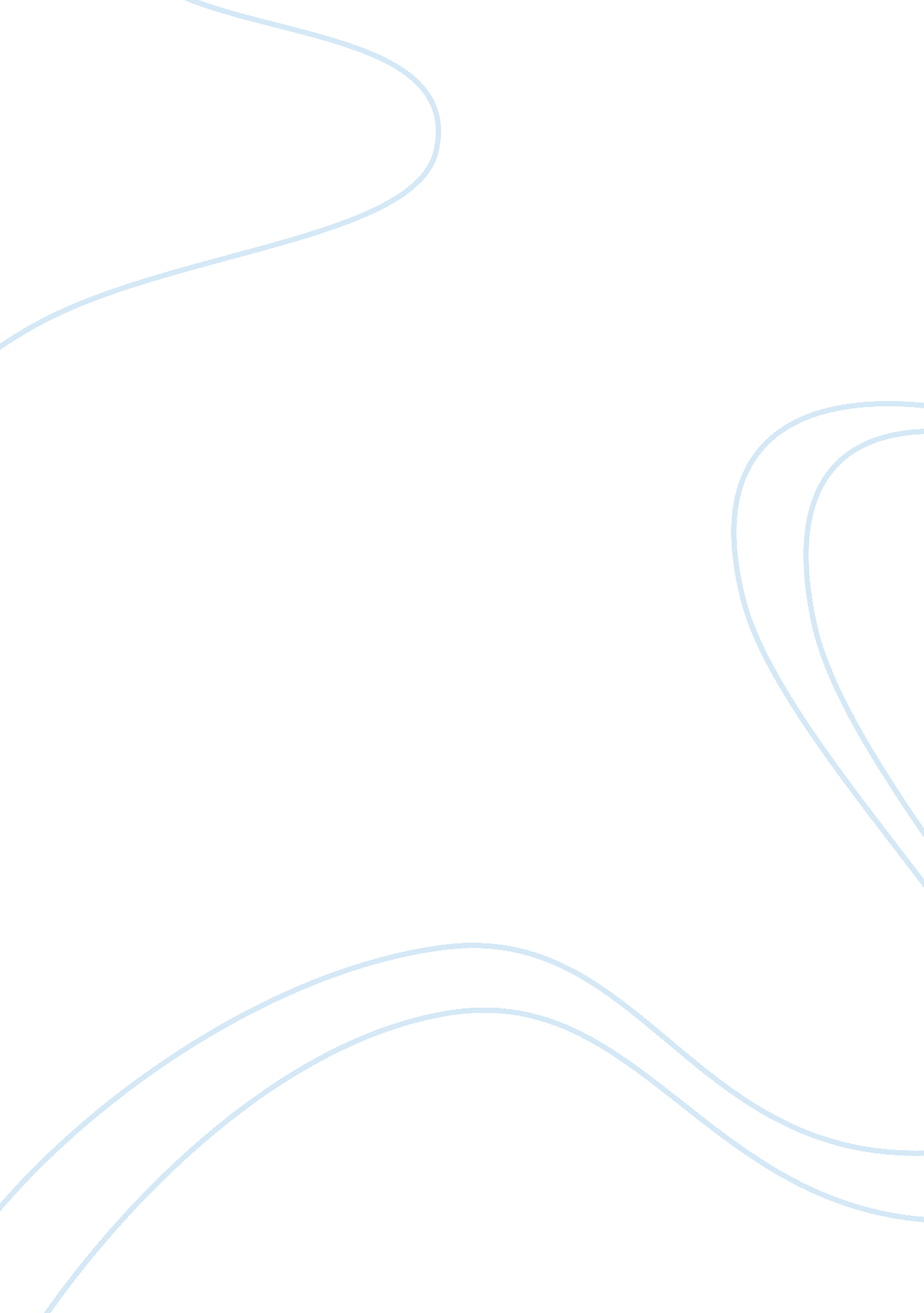 Emotional development and intelligence in adolescents essay sampleWar, Intelligence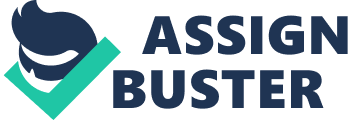 Emotional Development, Emotional Intelligence, and Sexual Delinquency in the Adolescents Introduction 
The emotional intelligence is a skill that helps people in the process of judging, using, and applying emotions of themselves as well as others’ in order to achieve some goals and objectives. Additionally, emotional development leads towards the creation of emotionally intelligent individual so people need to learn to cool down their emotions and feelings before becoming capable of managing others’ emotions. The adolescents do not receive formal education about the important topic of emotional management, and therefore, they usually misinterpret emotional signals from the girls. The emotional development can assist the boys in the process of controlling their sexual urges that cause them to become delinquent towards the girls. Firstly, they have to manage their personal emotions, and then, they have to develop the ability to understand those of others as well. A lad cannot develop the skill of emotional intelligence, and it requires a decent person. The educational system of the world has to take the issue of growing rapes in the colleges very seriously, and the male students have to comprehend the fact that they do not have any right to enforce their sexual wishes on somebody else without obtaining prior permission. The consent of grownups before engaging into the sexual intercourse is important because it distinguishes sexual delinquency from legitimate relations. The article “ Deficits in emotional intelligence underlying adolescent sex offending” educates the global audience about sexual crimes that are quite prevalent in the educational world. The research pointed out to the reality that the young boys force their fellows into sex because they wanted them to do so. The boys do not take consent of the females into account whereas, they remain insensitive to their emotional side as well. The adequate level of emotional development will help them in cooling their sexuality down, and emotional intelligence will assist them in terms of undertanding the emotional states of the girls before taking them down. 
The boys force girls into sex frequently because they fail to understand emotional condition of the subjects. The adolescents want to implement their will and wish onto others, and that is the biggest fault in their young years. The educational centers of the country have to train and educate youngsters about dating. They have to take the practice of dating as a scientific field rather than the art. The physical clues can lead the person towards deciphering emotional state of the girls. The emotional development and intelligence will go hand in hand to improve the selection process of the boys that they use to select potential romantic interests. (Analysis of the Article) Conclusion The boys have to understand the fact that not every girl is going to have a physical relation with them despite their overwhelming charm. The emotional reading is a valuable competence to have in the modern organizational culture. The ability to understand emotions will help the youngsters in excelling in their professional lives, and they can apply the skill in order to select genuine romantic interests from fake ones. However, one can perfect the art and science of emotional intelligence with practice only. The individuals have to vigilant all the time in order to gather information about the emotions. (Conclusion) References Jordan, P. J., & Troth, A. C. (2004). Managing emotions during team problem solving: emotional intelligence and conflict resolution. Human Performance Vol 17 (2), 195-218. 
Moriarty, N., Stough, C., Tidmarsh, P., Eger, D., & Dennison, S. (2001). Deficits in emotional intelligence underlying adolescent sex offending. Journal of Adolescence Vol 24 (6), 743–751. 